Tang og tare i fjæra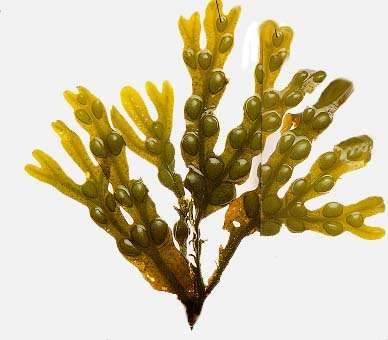 Blæretang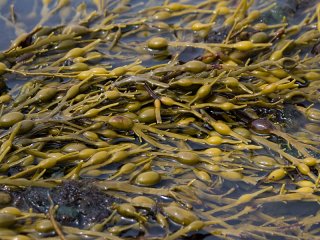 Grisetang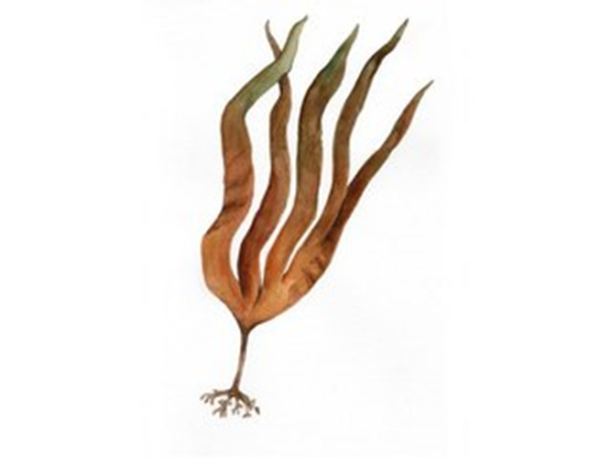 Fingertare 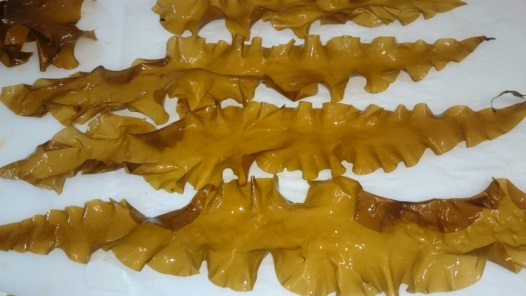 Butare-tang